LATAR BELAKANGSeorang calon fresh-graduate yang mau bekerja keras, menyukai tantangan dan hal-hal baru, serta mampu bekerja dalam tekanan.Mampu bekerja secara individu maupun berkelompok.Goal-oriented, flexible, sociable, and discipline.Effective, effiicient, adaptive, and innovative.Dengan latar belakang pendidikan terakhir yang berkonsentrasi pada business and financial management dari universitas ternama, bidang yang diminati meliputi perbankan, administrasi keuangan, SME, serta human resources management.riwayat pendidikanUniversitas Katolik Widya Mandala	(2012-2016)Fakultas Bisnis Jurusan Manajemen Konsentrasi KeuanganAkan diwisuda pada tanggal 5 November 2016 sebagai Sarjana Manajemen. Lulus dengan pujian (cumlaude), Indeks Prektasi Kumulatif 3,58; Masa Studi 4 tahun.SMA Kr. Petra 1 (2009-2012)Jurusan Ilmu Pengetahuan SosialDanem : _____SMP Kr. Petra 1 (2006-2009)Danem : _____SD Kr. Petra 1 (2000-2006)KOMPETENSI & PENUNJANGKemampuan linguistik : Indonesia & Inggris (Sertifikat EPT terlampir) Terampil menggunakan komputer; Ms. Word, Ms. Excel, Ms. PowerPointMemiliki sertifikasi Registered Financial Planner (RFP) (terlampir)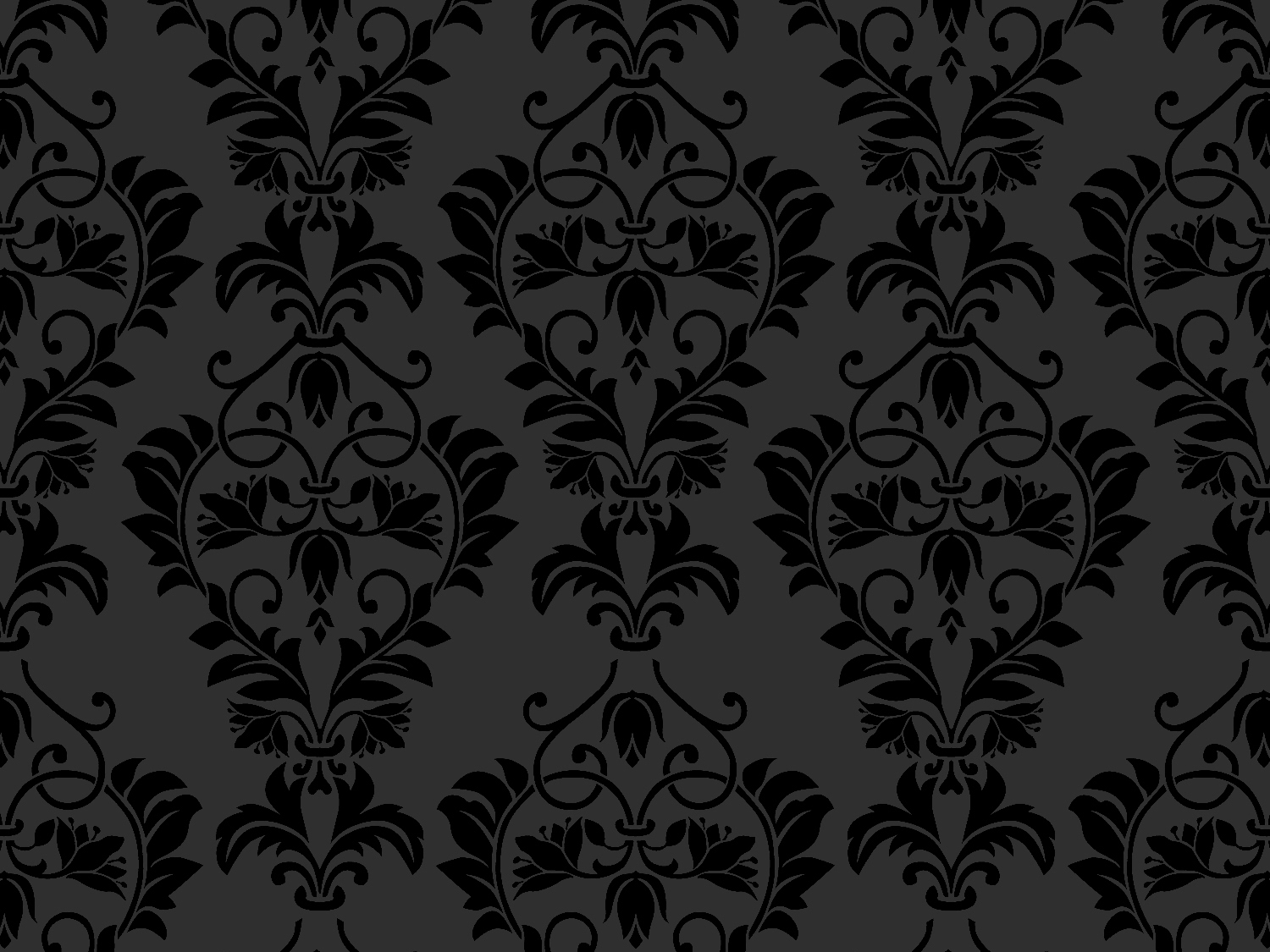 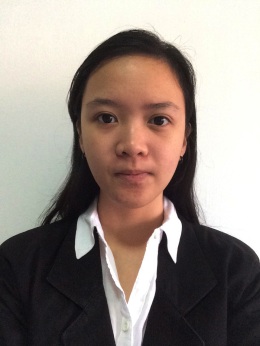 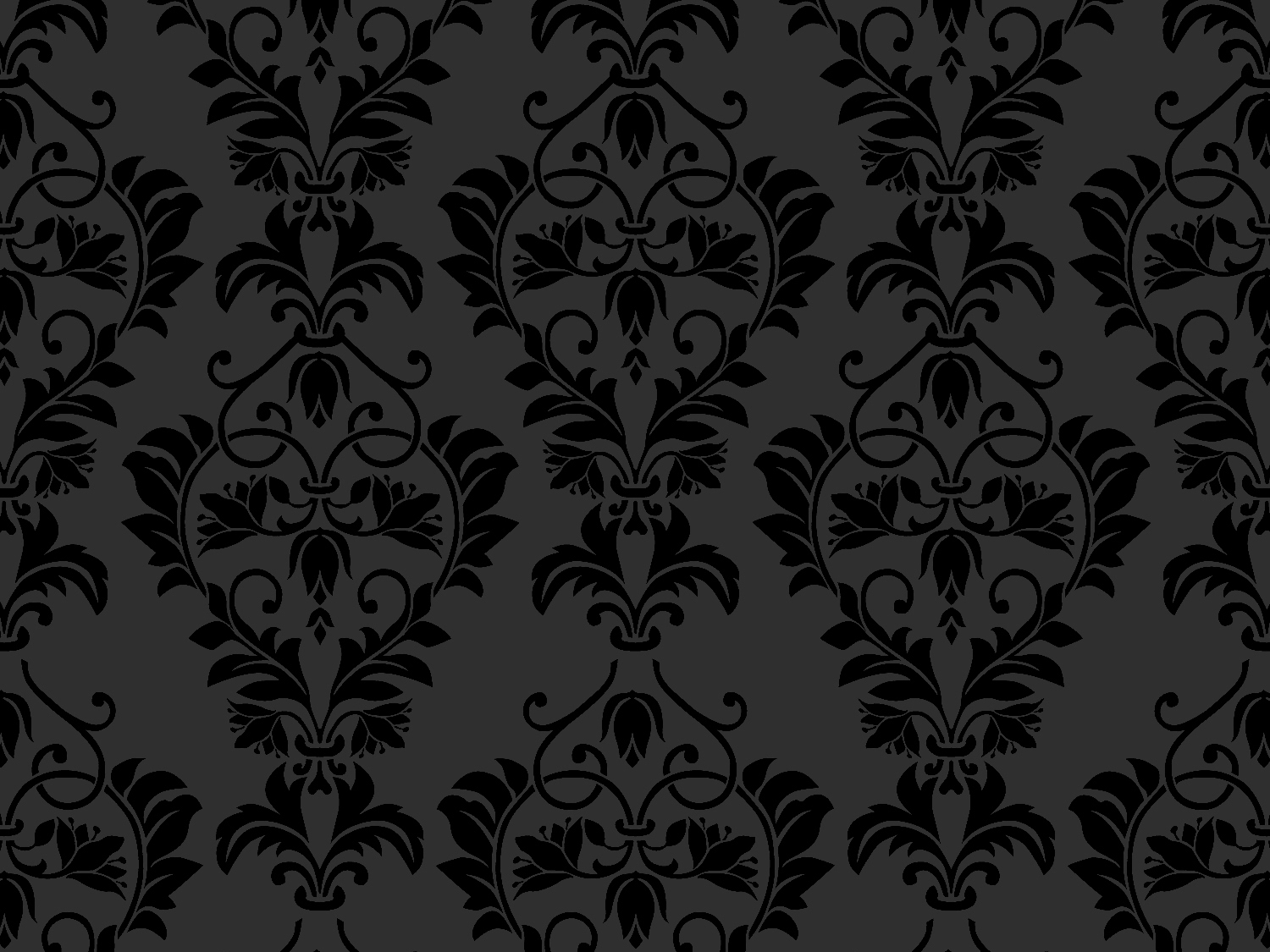 